П О С Т А Н О В Л Е Н И Е	В соответствии с Решением Городской Думы Петропавловск-Камчатского городского округа от 31.10.2013 № 145-нд «О наградах и почетных званиях Петропавловск-Камчатского городского округа»,     Постановлением Главы Петропавловск-Камчатского городского округа от 31.10.2013 № 165 «О представительских расходах и расходах, связанных с приобретением подарочной и сувенирной продукции в Городской Думе Петропавловск-Камчатского городского округа»,       ПОСТАНОВЛЯЮ:за многолетнюю безупречную службу, личный вклад в работу ветеранской организации и военно-патриотическое воспитание молодежи, активную гражданскую позицию и в честь праздника День Защитника Отечества наградить Почетной грамотой Главы Петропавловск-Камчатского городского округа (в рамке) военнослужащих запаса:ГлаваПетропавловск-Камчатскогогородского округа                                                                           К.Г. Слыщенко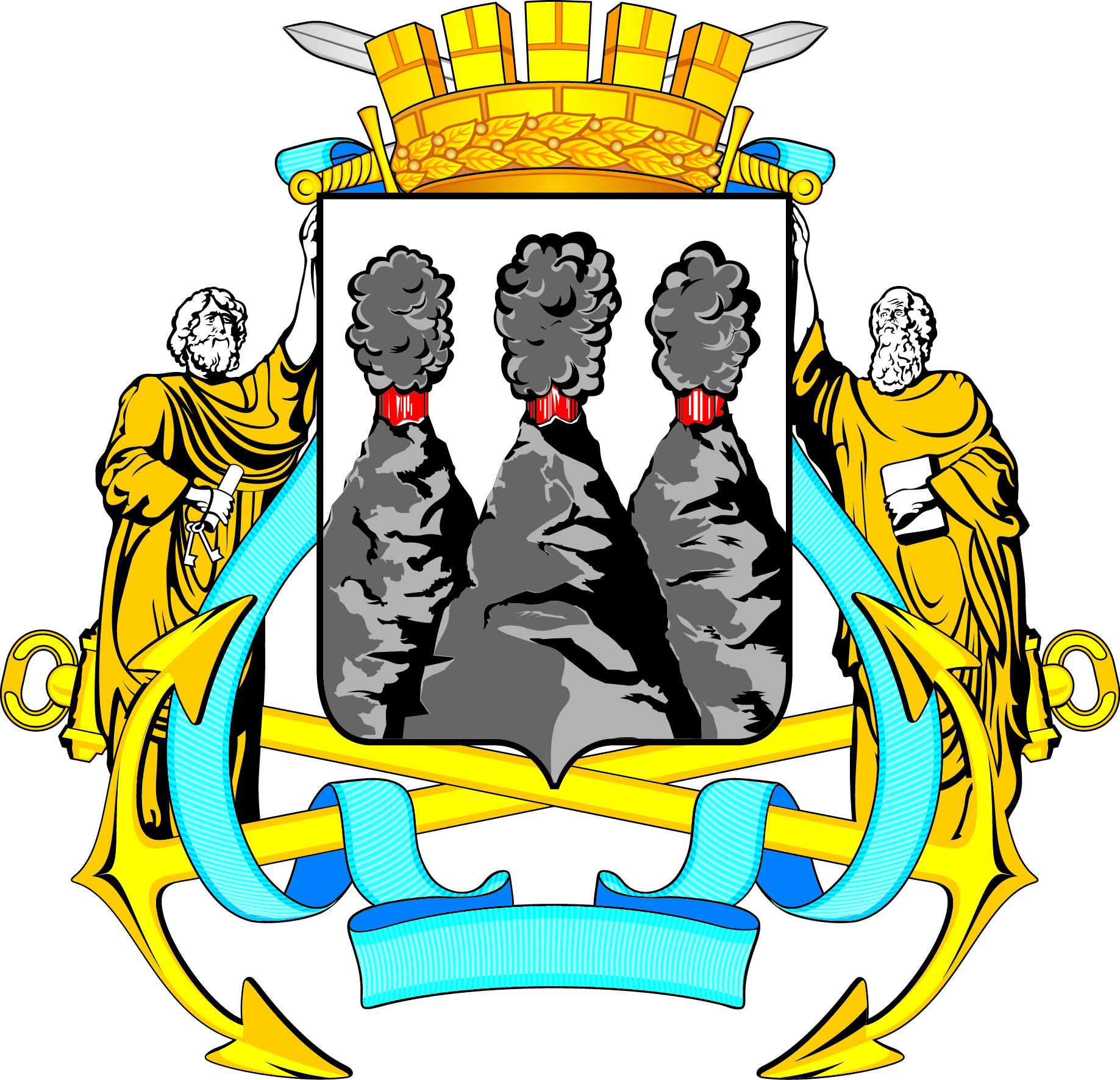 ГЛАВАПЕТРОПАВЛОВСК-КАМЧАТСКОГОГОРОДСКОГО ОКРУГАот 18.02.2016  №  26О награждении служащих войск и сил на Северо-Востоке РоссииГладкова Игоря Александровича- офицера запаса;Качана Александра Константиновича- офицера запаса;Питецкого Игоря Анатольевича- офицера запаса.